Whitburn Golf Club Society & Visiting Party Packages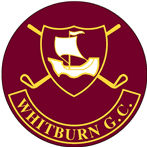 Summer 2021Section 1 – Number of GolfersCircle the appropriate ‘golf only’ price depending on the number of golfers and day of the week.Section 2 – Food RequirementsCircle the required option letter and / or numbers.Extra Food option (Package C/D/E/F only)SummaryGolf Buggy Hire available at £25 per round / £30 for the day50% deposit is required to confirm the booking which will be deducted from the final fee (non-refundable but transferable). All meals to be confirmed 5 days before play.16 golfers or less17-52 golfers53 or more golfersMonday to Friday*Friday last tee 3pm£20pp£18pp£16ppSat/Sun (and Bank Holidays)£25pp£22pp£20ppANo Food Required-BTea/Coffee and Bacon Roll£3.50ppCSoup & Sandwiches£4.00ppD1 Course Meal£6.50ppE2 Course Meal£9.00ppF2 Course Carvery with 2 meats£10.00pp1Tea/Coffee and biscuits on arrival£1.50pp2Tea/Coffee and Bacon Roll on arrival£3.50ppTotal GolfersGolf per personFood per personTotal per personParty TotalSociety NameDate & Time of PlayOrganisers Name / Address / Telephone Number / EmailAny Special RequestsEg Dietary RequestsEg Buggy’s requiredEg ‘old 17th Green Target / Prizes Donated